Об установлении размера платы за содержание жилого помещения в многоквартирных домах  В соответствии с частью 3 статьи 156 Жилищного кодекса Российской Федерации, постановлением Правительства Российской Федерации от 13.08.2006 № 491 «Об утверждении Правил содержания общего имущества в многоквартирном доме и Правил изменения размера платы за содержание и ремонт жилого помещения в случае оказания услуг и выполнения работ по управлению, содержанию и ремонту общего имущества в многоквартирном доме ненадлежащего качества и (или) с перерывами, превышающими установленную продолжительность», решением городского Совета депутатов г. Зеленогорска от 10.08.2006  № 19-224р «О порядке принятия решений об установлении цен (тарифов) на услуги (работы) муниципальных унитарных предприятий и муниципальных учреждений», постановлением Администрации ЗАТО г. Зеленогорска от 16.08.2006 № 511-п «О Порядке регулирования цен (тарифов) на услуги (работы) муниципальных предприятий и муниципальных учреждений», руководствуясь Уставом города Зеленогорска, ПОСТАНОВЛЯЮ: 1. Установить размер платы за содержание жилого помещения для нанимателей жилых помещений по договорам социального найма и договорам найма жилых помещений муниципального жилищного фонда согласно приложению к настоящему постановлению.2. Установить размер платы за содержание жилого помещения для нанимателей жилых помещений, предоставляемых по договорам социального найма и договорам найма жилых помещений государственного или муниципального жилищного фонда, в многоквартирных домах, часть жилых помещений в которых находится в собственности Российской Федерации, Красноярского края или муниципальной собственности города Зеленогорска Красноярского края, собственники жилых помещений в которых приняли решение о выборе способа управления многоквартирным домом и определили размер платы за содержание жилого помещения в этом доме, в размере, равном размеру платы, установленному на общем собрании собственников помещений в таком доме.3. Внести в постановление Администрации ЗАТО г. Зеленогорска от 18.12.2017 № 322-п «Об установлении размера платы за содержание жилого помещения в многоквартирных домах» следующие изменения:3.1. Пункт 2 исключить.3.2. В таблице приложения строки 1-3 исключить.4. Признать утратившими силу следующие постановления Администрации ЗАТО г. Зеленогорка:- от 27.12.2018 № 248-п «О внесении изменений в постановление Администрации ЗАТО г. Зеленогорска от 18.12.2017 № 322-п «Об установлении размера платы за содержание жилого помещения в многоквартирных домах»;- от 19.02.2021 № 30-п «О внесении изменений в постановление Администрации ЗАТО г. Зеленогорска от 18.12.2017 № 322-п «Об установлении размера платы за содержание жилого помещения в многоквартирных домах».5. Настоящее постановление вступает в силу с 01.09.2022 и подлежит опубликованию в газете «Панорама».6. Контроль за выполнением настоящего постановления возложить на первого заместителя Главы ЗАТО г. Зеленогорска по стратегическому планированию, экономическому развитию и финансам. Первый заместитель Главы ЗАТОг. Зеленогорска по стратегическомупланированию, экономическому развитию и финансам                                                                      М.В. Налобина                                                                   Приложение к постановлению                                                                    Администрации ЗАТО г. Зеленогорск                                                         от   09.08.2022     №   140-п          Размер платы за содержание жилого помещения для нанимателей жилых помещений по договорам социального найма и договорам найма жилых помещений муниципального жилищного фондаПримечание: размер платы не включает в себя плату за коммунальные ресурсы, потребляемые при использовании и содержании общего имущества многоквартирного дома.Исполнитель:Отдел экономикиАдминистрации ЗАТО г. Зеленогорска____________ Е.Ю. Шорникова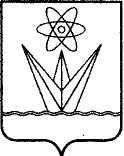 АДМИНИСТРАЦИЯЗАКРЫТОГО АДМИНИСТРАТИВНО – ТЕРРИТОРИАЛЬНОГО ОБРАЗОВАНИЯ  ГОРОД ЗЕЛЕНОГОРСК КРАСНОЯРСКОГО КРАЯП О С Т А Н О В Л Е Н И ЕАДМИНИСТРАЦИЯЗАКРЫТОГО АДМИНИСТРАТИВНО – ТЕРРИТОРИАЛЬНОГО ОБРАЗОВАНИЯ  ГОРОД ЗЕЛЕНОГОРСК КРАСНОЯРСКОГО КРАЯП О С Т А Н О В Л Е Н И ЕАДМИНИСТРАЦИЯЗАКРЫТОГО АДМИНИСТРАТИВНО – ТЕРРИТОРИАЛЬНОГО ОБРАЗОВАНИЯ  ГОРОД ЗЕЛЕНОГОРСК КРАСНОЯРСКОГО КРАЯП О С Т А Н О В Л Е Н И ЕАДМИНИСТРАЦИЯЗАКРЫТОГО АДМИНИСТРАТИВНО – ТЕРРИТОРИАЛЬНОГО ОБРАЗОВАНИЯ  ГОРОД ЗЕЛЕНОГОРСК КРАСНОЯРСКОГО КРАЯП О С Т А Н О В Л Е Н И ЕАДМИНИСТРАЦИЯЗАКРЫТОГО АДМИНИСТРАТИВНО – ТЕРРИТОРИАЛЬНОГО ОБРАЗОВАНИЯ  ГОРОД ЗЕЛЕНОГОРСК КРАСНОЯРСКОГО КРАЯП О С Т А Н О В Л Е Н И Е    09.08.2022г. Зеленогорскг. Зеленогорск№     140-п№ п/пАдрес многоквартирного дома вг. Зеленогорске Красноярского краяЕдиница измеренияРазмер платы в месяц, руб. 12341ул. Калинина, д. 13в1 кв. м общей площади жилого помещения17,892ул. Лазо, д. 2а1 кв. м общей площади жилого помещения43,243ул. Первомайская, д. 10г1 кв. м общей площади жилого помещения31,95